Constitución y Estatutos AprobadosOrganización Sinodal de MujeresAVISO:Las disposiciones de la Constitución y los Estatutos que corresponden al mismo tema han sido colocados en una misma sección. Los dos tipos de disposiciones se identifican de la siguiente manera:Las disposiciones constitucionales se muestran en letra negrita.Los estatutos se muestran en estilo normal.ARTÍCULO I—NOMBRESECCIÓN 1. NombreEl nombre de la organización sinodal de mujeres que opera bajo esta constitución y estatutos será [nombre del sínodo] Organización Sinodal de Mujeres de Mujeres de la IELA.SECCIÓN 2. DesignaciónEn referencia a esta constitución y estatutos, se designa a la Iglesia Evangélica Luterana en América como “la iglesia,” Mujeres de la Iglesia Evangélica Luterana en América se designa “Mujeres de la IELA” u “organización de mujeres de toda la iglesia,” [nombre del sínodo] Organización Sinodal de Mujeres de Mujeres de la IELA como “organización sinodal de mujeres,” y organizaciones congregacionales, intercongregacionales o especiales de Mujeres de la IELA como “unidades.”ARTÍCULO II—PROPÓSITOSECCIÓN 1. Objetivo de la Organización Sinodal de MujeresEl objetivo de esta organización sinodal de mujeres será el de ayudar a las unidades dentro de su distrito para cumplir el propósito de Mujeres de la IELA.SECCIÓN 2. Propósito de Mujeres de la IELAComo comunidad de mujeres creadas a imagen de Dios, llamadas a convertirnos en discípulas de Jesucristo, y fortalecidas por el Espíritu Santo, nos comprometemos a crecer en la fe, afirmar nuestros dones, apoyarnos las unas a las otras en nuestras respectivas vocaciones, involucrarnos en el ejercicio del ministerio y la acción, y promover la sanación y la integridad en la iglesia, la sociedad y el mundo.ARTÍCULO III—MEMBRESÍASECCIÓN 1. ComposiciónLa membresía de esta organización sinodal de mujeres se compondrá de cualquier unidad afiliada con Mujeres de la IELA y localizada dentro del distrito del Sínodo [nombre del sínodo].ARTÍCULO IV—RELACIONESSECCIÓN 1. UnidadesÍtem 1. Esta organización sinodal de mujeres establecerá una asociación con las unidades dentro de su distrito.Ítem 2. Esta organización sinodal de mujeres facilitará el agrupamiento de las unidades en claustros o conferencias cuyos distritos coincidirán normalmente con los distritos establecidos por el Sínodo [nombre del sínodo].SECCIÓN 2. Claustros y conferenciasÍtem 1. Los claustros o conferencias se compondrán de unidades en la lista de esta organización sinodal de mujeres.Ítem 2. Los claustros o conferencias trabajarán en forma interdependiente con la organización sinodal de mujeres y las unidades para cumplir con el propósito de Mujeres de la IELA mediante actividades que:a.	brinden oportunidades de aprendizaje y desarrollo del liderazgo;b.	fomenten el sentido de comunidad;c.	proporcionen la oportunidad de llevar a cabo el ministerio y la acción.d.	proporcionen oportunidades de aprendizaje en relación con las ofrendas y la mayordomía; ye.	establezcan lazos de comunicación.Ítem 3.	 Un comité de planificación de claustros o conferencias de al menos tres miembros, incluyendo un coordinador, será elegido en la reunión del claustro o conferencia.Ítem 4. El comité de planificación de claustros o conferencias planificará y facilitará funciones programáticas con orientación de la organización sinodal de mujeres.Ítem 5. Los claustros o conferencias trabajarán en cooperación con la organización sinodal de mujeres en financiar los programas y proyectos de los claustros o conferencias y de la organización sinodal de mujeres.SECCIÓN 3. Organización de Mujeres de toda la IglesiaÍtem 1.		Esta organización sinodal de mujeres establecerá una asociación con la organización de mujeres de toda la iglesia.Ítem 2.		La organización sinodal de mujeres, junto con la organización de mujeres de toda la iglesia, pueden llevar a cabo funciones programáticas y responsabilidades por toda la región con la que está relacionada el Sínodo [nombre del sínodo].SECCIÓN 4. SínodoÍtem 1.	 Esta organización sinodal de mujeres establecerá una asociación con el Sínodo [nombre del sínodo].Ítem 2.	 La organización sinodal de mujeres invitará al obispo del sínodo o a la persona nombrada por el mismo para que actúe como representante del sínodo en la organización sinodal de mujeres y para proporcionar informes a su convención y reuniones del consejo.ARTÍCULO V—FUNCIONES Y RESPONSABILIDADESSECCIÓN 1. Funciones y responsabilidadesLa organización sinodal de mujeres, en cooperación con la organización de mujeres de toda la iglesia, claustros o conferencias y unidades, dentro de su distrito deberán:Ítem 1.	 establecer planes y políticas para cumplir el propósito de la organización;Ítem 2. impulsar lo relativo a énfasis y prioridades de la organización de toda la iglesia;Ítem 3.	 estimular el crecimiento en la fe y su significado para una vida en plenitud;Ítem 4. reclutar, preparar y apoyar líderes;Ítem 5.	 rabajar dentro de la iglesia y la sociedad para la afirmación de mujeres y la utilización de sus dones para el ministerio;Ítem 6. promover y abogar por la paz y la justicia en cooperación con otros;Ítem 7. fomentar la programación creativa en unidades y claustros o conferencias;Ítem 8.	 ayudar a las unidades a diseñar una estructura adecuada para un funcionamiento efectivo;Ítem 9.	 fomentar el agrupamiento de unidades en claustros o conferencias y ayudar a crear relaciones de apoyo e interdependientes entre individuos y unidades;Ítem 10. promover e interpretar el desarrollo y trabajo de la organización a los miembros, a la iglesia y al público en general;Ítem 11. establecer políticas financieras, crear presupuestos y alentar el apoyo de los objetivos financieros de la organización sinodal de mujeres por parte de individuos y unidades;Ítem 12. establecer y promover relaciones ecuménicas, consistentes con la política de toda la iglesia;Ítem 13. contribuir a las convenciones de la organización sinodal de mujeres; yÍtem 14. proporcionar materiales e información histórica para el archivero;SECCIÓN 2. Autoridades gobernantesSe considerará que cada convención, consejo, comité, fuerza de trabajo u otro tipo de entidad de esta organización, han sido debidamente constituidos en forma definitiva, y ninguna persona podrá presentar recursos legales en contra del método de selección o composición de esas convenciones, consejos, comités, fuerza de trabajo, u otro tipo de entidad, ni se podrá cuestionar ante la ley la validez o efecto de cualesquiera de las acciones tomadas o autorizadas por dichas convenciones, consejos, comités, fuerzas de trabajo, u otras entidades.ARTÍCULO—VICONVENCIONESSECCIÓN 1. ConvocatoriaÍtem 1. La convención de esta organización sinodal de mujeres se reunirá al menos cada dos años y será su mayor autoridad legislativa.Ítem 2. La presidente puede convocar convenciones especiales con el consentimiento del consejo de la organización sinodal de mujeres y serán convocada por pedido de dos tercios de las unidades dentro de la organización sinodal de mujeres.Ítem 3. La mayoría de los miembros con derecho a voto registrados en la Trienal o en las convenciones especiales constituyen quórum.SECCIÓN 2. RepresentaciónÍtem 1.	 Los miembros de una convención con derecho a voto serán oficiales elegidos y miembros del consejo de la organización sinodal de mujeres y un miembro con derecho a voto de cada unidad en la lista de esta organización sinodal de mujeres.Ítem 2.	 Las congregaciones que no estén representadas por una unidad serán invitadas a enviar a la convención regular un representante que tendrá voz sin voto.Ítem 3. Los miembros con derecho a voto en una convención especial serán los reunidos en la convención regular precedente, siempre que no hayan dejado de participar en las unidades que representaban o que no hayan sido reemplazados por elección de los nuevos miembros con derecho a voto.SECCIÓN 3. ProcedimientosÍtem 1.	 La secretaria notificará a las unidades sobre la convención regular al menos con tres meses de anticipación.Ítem 2.	 La secretaria notificará a las unidades sobre la convención especial al menos un mes de anticipación.Ítem 3.	 Una convención especial tratará únicamente temas que estén relacionados con el propósito designado de esa convención.Ítem 4.	 Robert’s Rules of Order, última edición, será la ley parlamentaria gobernante de esta organización sinodal de mujeres, excepto cuando se especifique lo contrario en esta constitución y estatutos.SECCIÓN 4. Nominaciones y eleccionesÍtem 1.	 El consejo establecerá un proceso para elegir o nombrar un Comité de Nominaciones de al menos tres miembros para actuar en cada convención regular.Ítem 2. El comité de nominacionesa.	nombrará dos personas para cada vacante (excepto cuando se emplee la votación por formulario para los cargos de presidente y vicepresidente); yb.	tendrá en cuenta los nombres enviados por las unidades.Ítem 3.	 Los miembros del comité no serán elegibles para ser nominados por el comité a cualquier cargo que se deba cubrir. Los miembros del comité, sin embargo, pueden ser nominados por los presentes.Ítem 4.	 Las nominaciones adicionales pueden ser hechas por los presentes para todas las elecciones para las que se hayan hecho nominaciones.Ítem 5.	 El comité de nominaciones seguirá estas directivas al seleccionar a los nominados para oficiales y miembros del consejo de la organización sinodal de mujeres:a.	en la medida de lo posible, al menos el 10 por ciento serán personas de color o personas cuyo idioma primario sea diferente del inglés;b.	no se nominará a más que una persona por unidad; yc.	se tendrá en cuenta la ubicación geográfica, variedad de edades y diversidad de experiencia, incluyendo vivir con una discapacidad.Ítem 6.	 Todas las elecciones serán por votación.Ítem 7.	 Todas las elecciones, se definirán por una mayoría de votos emitidos, excepto en la elección de los miembros con derecho a voto de la Convención Trienal (y en la elección de presidente o presidente y vicepresidente por la votación por formulario).Ítem 8.	 (Opcional) La presidente (o presidente y vicepresidente) será elegida por votación por formulario. Se requerirán tres cuartos de los votos emitidos para ser elegido en la primera votación. Posteriormente, serán válidos únicamente los votos emitidos para personas que han recibido votos en la primera votación o votación por formulario. En la segunda votación, para la elección serán necesarios dos tercios de los votos emitidos. En la tercera votación, la votación será limitada a las dos personas (además de los empates) que hayan recibido el mayor número de votos en la segunda votación y se definirá por una mayoría de votos.SECCIÓN 5. Convenciones y responsabilidades del consejoÍtem 1.	 	El tiempo y lugar para cada convención de la organización sinodal de mujeres serán establecidos por el consejo de la organización sinodal de mujeres.Ítem 2.	 	El consejo elegirá un comité para que sea responsable del programa de la convención. El consejo será responsable de juntas de negocio a ser celebradas durante la convención.Ítem 3.	 	El consejo recomendará las reglas de procedimiento para la convención para que la adopten los miembros con derecho a voto.Ítem 4.	 	El consejo se ocupará de los comités de convención tales como:a.	Comité sobre el Informe de la Presidente;b.	Comité de Credenciales;c.	Comité de Revisión y Asesoramiento;d.	Comité de Actas;e.	Comité de Conducta en Elecciones; yf.	Comité de ReclamacionesÍtem 5.	 	Las unidades enviarán a la presidente o a la persona designada los nombres y direcciones de miembros con derecho a voto y suplentes al menos 30 días antes de la convención.SECCIÓN 6. Nominación y elección de miembros con derecho a voto de la Convención Trienal.1.	Las unidades nominarán a los miembros con derecho a voto de la Convención Trienal. Cada unidad enviará el nombre de solo uno de sus participantes.Ítem 2. Una unidad puede enviar el nombre de un nominado aunque la presidente del sínodo o una oficial de toda la iglesia, o un miembro del consejo de toda la iglesia (miembro con derecho a voto en virtud de su cargo) sea participante en la unidad.Ítem 3.	 El comité de nominaciones seguirá estas directivas al seleccionar a los nominados para miembros con derecho a voto de la Convención Trienal:a.	en la medida de lo posible, al menos el 10 por ciento serán personas de color o personas cuyo idioma primario sea diferente del inglés; yb.	se tendrá en cuenta la ubicación geográfica, variedad de edades y diversidad de experiencia, incluyendo vivir con una discapacidad.Ítem 4.	 El comité de nominaciones presentará a la convención de la organización sinodal de mujeres al menos dos nombres para cada cargo de miembro con derecho a voto.Ítem 5. Las nominaciones de los presentes para los miembros con derecho a voto de la convención de la organización de mujeres de toda la iglesia estarán limitados a aquellos nombres enviados por las unidades al comité de nominaciones.Ítem 6.	 Todas las elecciones serán por votación. Se utilizará un proceso de orden de rango establecido por el Consejo Ejecutivo de la Organización de Mujeres de toda la Iglesia.Ítem 7.	 En la elección de los miembros con derecho a voto de la Convención Trienal, al menos un cuarto serán mujeres que concurran a dicha convención como miembros con derecho a voto por primera vez.Ítem 8.	 Esta organización sinodal de mujeres puede establecer directivas concernientes a la cantidad de veces sucesivas en que una mujer puede ser miembro con derecho a voto de una Convención Trienal.Ítem 9. La presidente de la organización sinodal de mujeres será un miembro con derecho a voto de la convención en virtud de su cargo. ARTÍCULO VII—CONSEJO DE LA ORGANIZACIÓN SINODAL DE MUJERESSECCIÓN 1. Composición y autoridadÍtem 1. Habrá un consejo de esta organización sinodal de mujeres compuesto de las cuatro oficiales electas junto con *_____ miembros electos. En la medida de lo posible, al menos el 10 por ciento de los miembros del consejo serán personas de color o personas cuyo idioma primario sea diferente del inglés; y no más que una oficial o miembro del consejo provendrán de la misma unidad.Ítem 2.	 Los oficiales y los miembros del consejo serán elegidos por la convención por un término de dos años. Términos de una mitad de los elegidos expirarán cada año, excepto en el caso de las convenciones bienales.Ítem 3. El consejo será la autoridad legislativa entre convenciones de esta organización sinodal de mujeres y llevará adelante el trabajo de la organización sinodal de mujeres, actuará en su nombre y comunicará sus acciones a convenciones subsiguientes.Ítem 4.	 Habrá comités del consejo para cumplir con funciones programáticas y organizacionales en las siguientes áreas: crecimiento, comunidad, acción, liderazgo, comunicación y finanzas.__________*5, 6, 7, 8, o 9SECCIÓN 2. ReunionesEl consejo se reunirá al menos dos veces por año. La presidente puede convocar reuniones especiales, o en la eventualidad de su deceso, renuncia o incapacidad, lo hará la vicepresidente o el comité ejecutivo. Una simple mayoría de los miembros del consejo constituirán quórum.SECCIÓN 3. Voto por correo, llamada de conferencia telefónica y correo electrónicoÍtem 1.	 En una emergencia, según lo establecido por la presidente, se aceptará el voto por correo, llamada de conferencia telefónica o correo electrónico.Ítem 2.	 Para el voto por correo normal, el sobre con la respuesta deberá estar estampillado con fecha anterior a la indicada en el documento recibido o bien estampillado en el día del plazo límite establecido; se necesita el 80 por ciento de los votos positivos de la totalidad del consejo para adoptar el voto recibido por correo común.Ítem 3. En el caso de votación por conferencia telefónica, si participan todos los miembros, los votos necesarios para la adopción serán por simple mayoría; si participa menos del 100 por ciento de los miembros, los votos necesarios para la adopción serán dos tercios de votos afirmativos de la totalidad.Ítem 4.	 En una votación por correo electrónico, las respuestas deben enviarse en la fecha o antes de la fecha establecida en la carta, siendo necesario un 80 por ciento de votos afirmativos del consejo en su totalidad para aceptar el voto realizado por correo electrónico.Ítem 5. Los resultados de la acción aceptada por correo, llamada de conferencia telefónica o correo electrónico se enviarán por correo de inmediato a todos los miembros del consejo y formarán parte de las actas de la próxima reunión del consejo.SECCIÓN 4. Oficiales en generalÍtem 1.	 Las oficiales de la organización sinodal de mujeres serán una presidente, una vicepresidente, una secretaria y una tesorera. Cada oficial deberá participar dentro de una unidad y como miembro de la IELA con derecho a voto.Ítem 2.	 Cada oficial será elegida por la convención por un término de dos años. Todas las oficiales serán elegibles para una reelección para el mismo cargo.Ítem 3.	 Al concluir su término o términos como presidente, la presidente no será elegible para elección como oficial o miembro del consejo por dos años.Ítem 4.	 Ninguna persona electa se desempeñará como oficial o miembro del consejo durante más de siete años consecutivos.Ítem 5.	 De producirse una vacante en cualquiera de los cuatro cargos, el consejo de la organización sinodal de mujeres llenará el mismo hasta la próxima convención regular. La elección por parte de la convención será por el término remanente aún por completar.Ítem 6.	 Los términos de las oficiales comenzarán de inmediato después de la ceremonia inaugural; excepto el de tesorera, que comenzará el 1 de febrero a continuación de la elección. Ítem 7. Habrá un comité ejecutivo que consistirá en cuatro oficiales, quienes actuarán entre reuniones del consejo de la organización sinodal de mujeres.SECCIÓN 5. Deberes de las oficialesÍtem 1. La presidentea.	presidirá en todas las convenciones de la organización sinodal de mujeres y en reuniones del consejo y comité ejecutivo;b.	asegurará que la constitución y los estatutos de la organización sinodal de mujeres sean respetados debidamente y que las acciones de la misma se pongan en práctica, y nombrará todos los comités que no hayan sido designados de otra manera;c.	podrá ser un miembro ex oficio de todos los comités de organización sinodal de mujeres excepto del comité de nominaciones;d.	presentará un informe a cada convención regular de la organización sinodal de mujeres con respecto a su trabajo, con observaciones y recomendaciones que afectan a la organización sinodal de mujeres según ella considere importante;e.	se desempeñará como enlace con la organización de mujeres de toda la iglesia y concurrirá a las reuniones de la conferencia de presidentes sinodales;f.	representará la organización sinodal de mujeres o nombrará representantes para asociaciones interluteranas y ecuménicas y concilios en los que participa la organización; yg.	se desempeñará como representante en el Concilio del Sínodo, o nombrará un representante.Ítem 2.	 La vicepresidentea.	actuará en ausencia, impedimento o renuncia de la presidente. Asumirá los deberes de la presidente hasta que la vacante sea llenada por el consejo de la organización sinodal de mujeres en su próxima reunión programada; yb.	realizará aquellos otros deberes que sean requeridos por la presidente o el consejo.Ítem 3. La secretariaa.	será la secretaria del consejo y del comité ejecutivo de la organización sinodal de mujeres;b.	será la responsable de registrar y distribuir las actas de la convención sinodal, el consejo, y el comité ejecutivo;c.	notificará a las unidades sobre una convención regular al menos con tres meses de anticipación y de una convención especial al menos con un mes de anticipación;d.	mantendrá un registro correcto de la lista de las unidades, en conjunto con los nombres de las oficiales de estas unidades;e.	asegurará que las unidades presenten los informes que sean eventualmente requeridos;f.	realizará aquellos otros deberes que el consejo pueda eventualmente requerir; yg.	facilitará la recopilación y la preservación del historial de los informes y documentos.Ítem 4. La tesoreraa.	se ocupará de mantener todos los registros y será responsable de todos los fondos;b.	será responsable de desembolsar fondos de acuerdo con las políticas financieras de Mujeres de la IELA y el presupuesto de la organización sinodal de mujeres; yc.	presentará un informe completo, incluyendo una compilación o auditoría de la contabilidad, a la convención de la organización sinodal de mujeres y un informe interino a cada reunión del consejo y comité ejecutivo.SECCIÓN 6. Miembros del consejoÍtem 1.	 Habrá *_____ miembros del consejo elegidos por la convención de la organización sinodal de mujeres por un término de dos años. Cada miembro del consejo deberá participar dentro de una unidad y como miembro de la IELA con derecho a voto.__________*5, 6, 7, 8, o 9Ítem 2.	 Ningún miembro del consejo será elegible por más de dos términos consecutivos.Ítem 3.	 Ningún miembro del consejo se desempeñará en el consejo como oficial o miembro del consejo durante más de siete años consecutivos.Ítem 4.	 De producirse una vacante en la membresía del consejo, el consejo de la organización sinodal de mujeres llenará el mismo hasta la próxima convención regular. Cada elección realizada por la convención será por el término remanente aún por expirar.Ítem 5.	 Los términos de los miembros del consejo comenzarán de inmediato después de la ceremonia inaugural.SECCIÓN 7. Deberes del consejoÍtem 1.		gestionar los negocios necesarios y tomar decisiones programáticas entre convenciones.Ítem 2.		establecer políticas requeridas para un funcionamiento y eficaz y eficiente.Ítem 3.		supervisar y coordinar el trabajo de todos los comités que el consejo pueda nombrar.Ítem 4.		identificar a los miembros del consejo para crear redes entre la organización de toda la iglesia y la unidad tanto en inquietudes programáticas como organizacionales.Ítem 5.		determinar el tiempo y el lugar de cada convención.Ítem 6.		preparar la agenda propuesta, las reglas de procedimiento, y el programa para aceptar por cada convención.Ítem 7.		informar sus acciones a cada convención regular.Ítem 8.		recomendar el presupuesto a la convención regular.Ítem 9.		llenar vacantes en las cargos y en la membresía del consejo hasta la próxima convención.Ítem 10.	determinar el hecho de la incapacidad de un oficial o miembro del consejo para realizar sus deberes y determinar si podrá ser retirada de su cargo de acuerdo con las políticas y procedimientos del Consejo Ejecutivo de toda la iglesia. Para remover a un oficial o a un miembro del consejo, serán necesario dos tercios del voto del consejo en su totalidad. No se utilizará un voto por correo para efectuar la remoción de una oficial o un miembro del consejo.Ítem 11.	actuar como comité de la constitución y estatutos. Cada vez que la organización sinodal de mujeres proponga enmendar su constitución y estatutos, el consejo de esta organización enviará las enmiendas propuestas al Consejo Ejecutivo de toda la iglesia antes del 15 de septiembre o el 15 de febrero para su revisión y toma de decisión.Ítem 12.	actuar en otros temas que pueden ser delegados a esta por la convención de la organización sinodal de mujeres.ARTÍCULO VIII—TEMAS FINANCIEROSSECCIÓN 1. Año fiscalEl año fiscal y el presupuesto anual para esta organización sinodal de mujeres serán del 1 de febrero hasta el 31 de enero.SECCIÓN 2. Presupuesto anualÍtem 1.	 El presupuesto anual incluirá el programa de la organización sinodal de mujeres y los costos operativos y reflejará la relación interdependiente entre la organización sinodal de mujeres y la organización de mujeres de toda la iglesia.Ítem 2.	 El presupuesto anual propuesto se presentará al Consejo Ejecutivo de toda la iglesia para información dentro de los 30 días de su aceptación por la organización sinodal de mujeres.SECCIÓN 3. Adopción del presupuestoCuando la convención de la organización sinodal de mujeres se celebre cada dos años, el consejo de la organización sinodal de mujeres aceptará el presupuesto durante el año en que no se celebre la convención.SECCIÓN 4. Informe financieroEl consejo de la organización sinodal de mujeres proporcionará informes financieros anuales a las unidades dentro de su distrito.SECCIÓN 5. RemesasLas remesas habituales a la organización de mujeres de toda la iglesia de acuerdo con los procedimientos establecidos reflejarán la relación interdependiente entre la organización sinodal de mujeres y la organización de mujeres de toda la iglesia.SECCIÓN 6. Responsabilidad financieraCada organización sinodal de mujeres tendrá una compilación o auditoría de la contabilidad realizada por un contador independiente o una revisión por parte de un comité nombrado por el consejo de la OSM al fin de cada año fiscal.  El comité nombrado por el consejo de la OSM estará compuesto de al menos tres miembros, ninguno será miembro del consejo actual o de la unidad congregacional de la tesorera. La compilación o auditoría de la contabilidad será finalizada antes del 15 de junio y enviada a la organización de mujeres de toda la iglesia dentro de los 30 días de finalizada.Esta compilación o auditoría de la contabilidad será aceptada en la subsiguiente convención de la organización sinodal de mujeres.  Cuando la convención de la organización sinodal de mujeres se celebre cada dos años, el consejo de la organización sinodal de mujeres aceptará la compilación o auditoría de la contabilidad durante el año en que no se celebre la convención.ARTÍCULO IX—CLÁUSULA DE DISOLUCIÓNEn el evento de la disolución de esta organización sinodal de mujeres, todo excedente de su propiedad que haya quedado luego del pago total de sus deudas será transferido a la organización de mujeres de toda la iglesia, o su sucesor siempre que dicha organización sea, en el momento de la disolución, una organización calificada tal como se describe en la sección 501(c)(3) del Código del Internal Revenue Service de 1986 o una disposición comparable, y, de no ser así, a la Iglesia Evangélica Luterana en América o sus sucesores, y, de no ser así, a una o más organizaciones calificadas que recibirán la proporción que determine el consejo de esta organización sinodal de mujeres.ARTÍCULO X—ESTATUTOS Y ENMIENDASSECCIÓN 1. EstatutosEsta organización sinodal de mujeres aceptará estatutos que no entren en conflicto con la presente constitución.SECCIÓN 2. EnmiendasÍtem 1.	 Cada vez que la secretaria de Mujeres de la IELA informe oficialmente a la organización sinodal de mujeres que la Convención Trienal de Mujeres la IELA ha enmendado la Constitución aprobada para las organizaciones sinodales de mujeres, ya sea al reemplazar cláusulas o de alguna otra manera, dichas disposiciones serán introducidas de inmediato en la constitución y se notificará a Mujeres de la IELA sobre los cambios.Ítem 2.	 Otras enmiendas a esta constitución serán entregadas al Consejo Ejecutivo de toda la iglesia antes del 15 de febrero o 15 de septiembre para su revisión y toma de decisión. Después de la aprobación, dichas enmiendas pueden ser aceptadas por la convención de la organización sinodal de mujeres por dos tercios de los votos en la convención regular después de haberlas mocionado y presentado por escrito en la convención previa. (En el caso de una convención cada dos años, se puede reemplazar “en la convención previa” con “a las unidades seis meses antes de la convención.”)Ítem 3.	 Cada vez que la secretaria de Mujeres de la IELA informe oficialmente a la organización sinodal de mujeres que la Convención Trienal de Mujeres la IELA ha enmendado los estatutos aprobados para las organizaciones sinodales de mujeres, ya sea al reemplazar cláusulas o de alguna otra manera, dichas disposiciones serán introducidas de inmediato en los estatutos y se notificará a Mujeres de la IELA sobre los cambios.Ítem 4. Otras enmiendas a estos estatutos serán entregadas al Consejo Ejecutivo de toda la iglesia antes del 15 de febrero o 15 de septiembre para su revisión y toma de decisión. Después de la aprobación, dichas enmiendas pueden ser votadas en cualquier convención debidamente llamada regular o especial por dos tercios de los votos de todos los miembros con derecho a voto presentes, siempre que se haya presentado una nota y presentado por escrito en la convención previa.Revisado 2014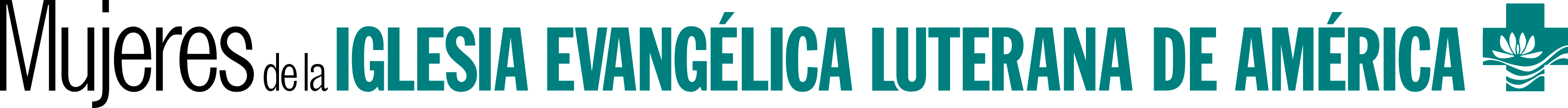 